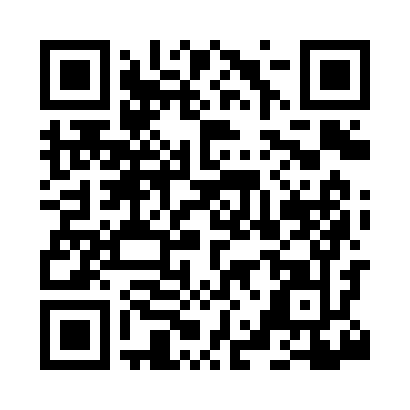 Prayer times for Talleyrand, Iowa, USAMon 1 Jul 2024 - Wed 31 Jul 2024High Latitude Method: Angle Based RulePrayer Calculation Method: Islamic Society of North AmericaAsar Calculation Method: ShafiPrayer times provided by https://www.salahtimes.comDateDayFajrSunriseDhuhrAsrMaghribIsha1Mon3:585:391:125:138:4510:252Tue3:595:391:125:138:4510:253Wed4:005:401:125:138:4410:254Thu4:005:411:125:138:4410:245Fri4:015:411:135:138:4410:246Sat4:025:421:135:138:4410:237Sun4:035:421:135:148:4310:228Mon4:045:431:135:148:4310:229Tue4:055:441:135:148:4210:2110Wed4:065:441:135:148:4210:2011Thu4:075:451:145:148:4110:1912Fri4:085:461:145:148:4110:1913Sat4:095:471:145:148:4010:1814Sun4:105:481:145:138:4010:1715Mon4:125:481:145:138:3910:1616Tue4:135:491:145:138:3910:1517Wed4:145:501:145:138:3810:1418Thu4:155:511:145:138:3710:1319Fri4:165:521:145:138:3610:1120Sat4:185:531:145:138:3610:1021Sun4:195:531:145:138:3510:0922Mon4:205:541:145:128:3410:0823Tue4:225:551:145:128:3310:0724Wed4:235:561:145:128:3210:0525Thu4:245:571:145:128:3110:0426Fri4:265:581:145:118:3010:0327Sat4:275:591:145:118:2910:0128Sun4:286:001:145:118:2810:0029Mon4:306:011:145:118:279:5830Tue4:316:021:145:108:269:5731Wed4:326:031:145:108:259:55